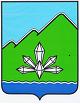 АДМИНИСТРАЦИЯ ДАЛЬНЕГОРСКОГО ГОРОДСКОГО ОКРУГАПРИМОРСКОГО КРАЯПОСТАНОВЛЕНИЕ11 сентября 2014г.                          г. Дальнегорск                                 № 799-паОб оплате труда работников муниципальных бюджетных учреждений,финансируемых из местного бюджета 	Во исполнение статьи 7 решения Думы Дальнегорского городского округа от 29.11.2013 № 184 «О  бюджете Дальнегорского городского округа на 2014 год и плановый период 2015 и 2016 годов», руководствуясь Уставом Дальнегорского городского округа, администрация Дальнегорского городского округаПОСТАНОВЛЯЕТ:Провести с 1 октября 2014 года индексацию оплаты труда работников, финансируемых из местного бюджета в 1,05 раза тарифных ставок (окладов) тарифной сетки по оплате труда работников муниципальных учреждений за исключением работников муниципальных учреждений, повышение оплаты труда которых осуществляется в 2014 году и плановом периоде 2015 2016 годов в соответствии с темпами роста средней заработной платы, установленными планами мероприятий («дорожные карты») изменений в отраслях бюджетной сферы, утвержденными распоряжением Администрации Приморского края от 27.02.2013 № 52а-ра «Об утверждении «дорожных карт» в отраслях бюджетной сферы Приморского края».Установить с 1 октября 2014 года:2.1. - тарифную ставку (оклад) первого разряда тарифной сетки по оплате труда работников муниципальных бюджетных учреждений, финансируемых из местного бюджета, в размере 2373 рублей в месяц;        - тарифную сетку по оплате труда работников муниципальных бюджетных учреждений, финансируемых из местного бюджета (приложение № 1).2.2. - тарифную ставку (оклад) первого разряда тарифной сетки по оплате труда работников муниципальных бюджетных дошкольных образовательных учреждений, финансируемых из местного бюджета, в размере 2824 рублей в месяц;        - тарифную сетку по оплате  труда работников муниципальных бюджетных дошкольных образовательных учреждений, финансируемых из местного бюджета (приложение № 2).3. Контроль за исполнением настоящего постановления возложить на первого заместителя главы администрации Дальнегорского городского округа.4. Опубликовать настоящее постановление   в газете Трудовое слово и разместить на официальном сайте Дальнегорского городского округа.Глава Дальнегорскогогородского округа                                                                                       И.В.Сахута